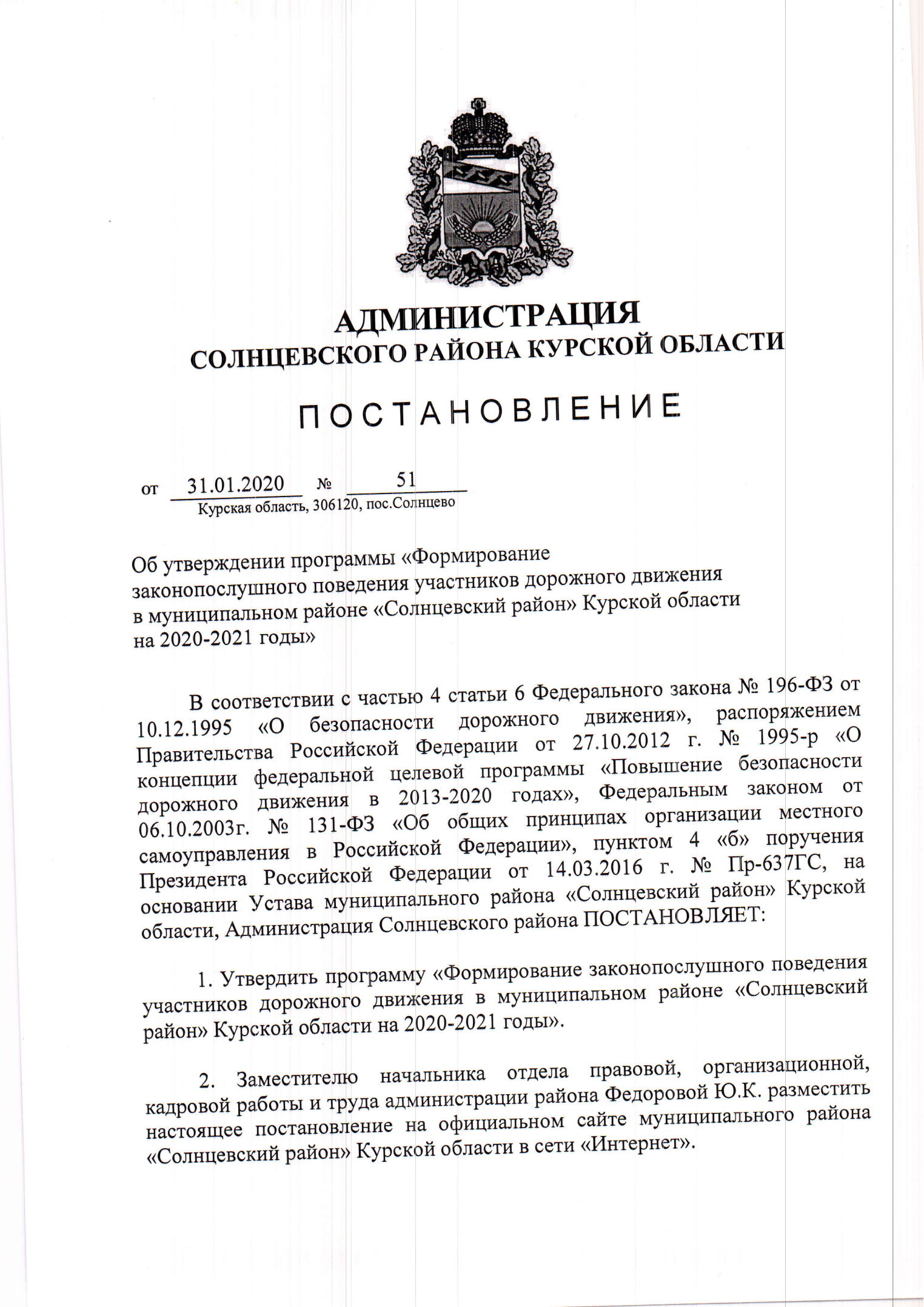 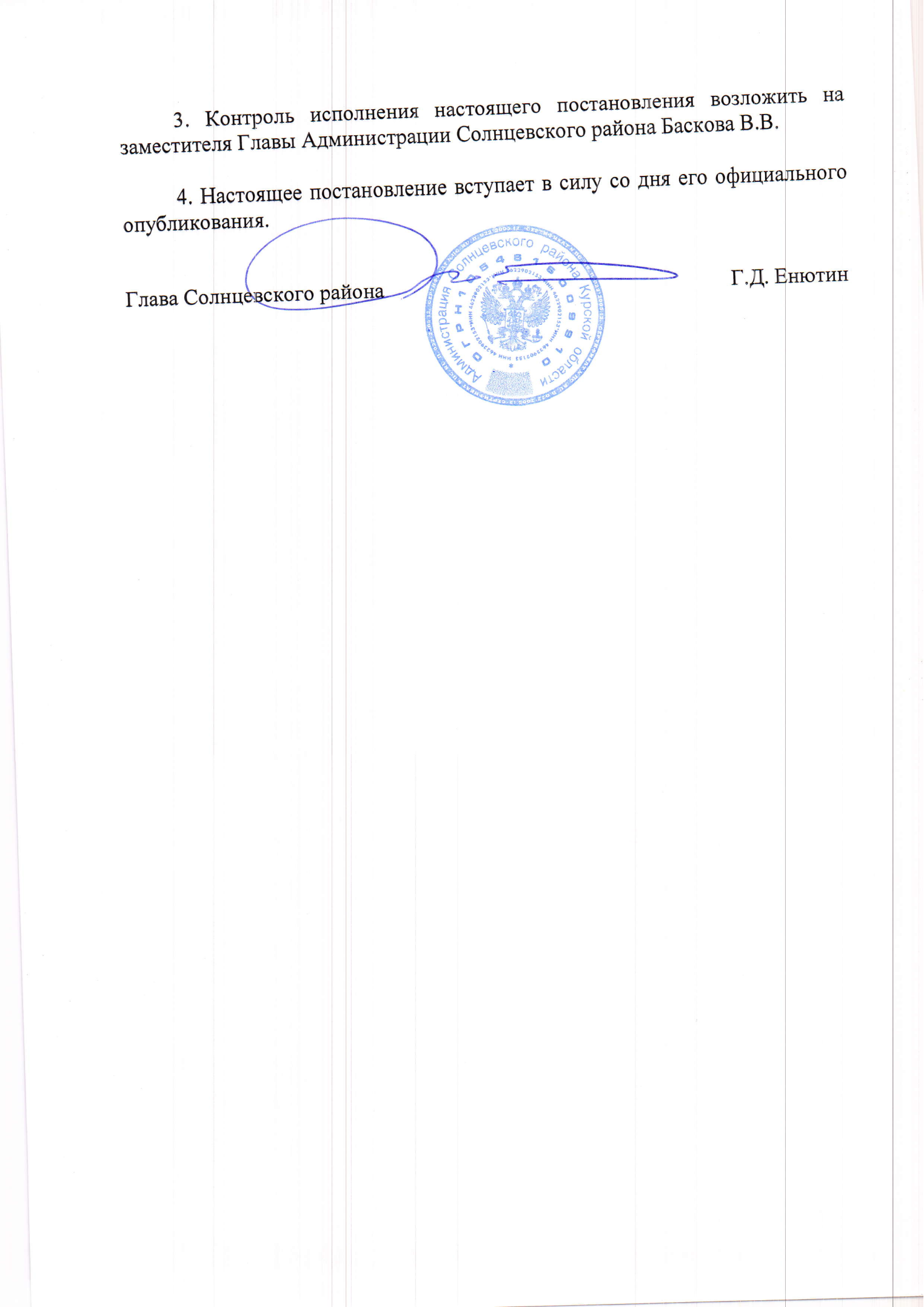 Приложение к постановлению Администрации Солнцевского района Курской областиот 31 января 2020 г. № 51Программа«Формирование законопослушного поведения участников дорожного движения в муниципальном районе «Солнцевский район» Курской области на 2020-2021 годы»2020Паспорт программы«Формирование законопослушного поведения участников дорожного движения в муниципальном образовании «Солнцевский район» Курской области на 2020-2021 годы»Общие сведенияСолнцевский район расположен в южной части Курской области. Площадь 1051,8 км² (3,5% территории Курской области). С районом граничат: на севере — Щигровский и Тимский, на юге — Пристенский; на востоке — Мантуровский; на западе — Курский и Медвенский районы Курской области. Протяженность района с востока на запад — 38 км, а с севера на юг — 42 км. Население 16 тысяч человек. Среди сельских населенных пунктов преобладают поселения с численностью населения от 100 до 500 человек – 67 %. Плотность населения – 16 чел./ кв. км.Улично-дорожная сетьОсновными недостатками улично-дорожной сети являются:- отсутствие освещения автомобильных дорог;- грунтовые дороги составляют 81,8 % всех автомобильных дорог местного значения;- отсутствие необходимого количества автостоянок у объектов массового посещения и гостевых автостоянок.III. Содержание проблемы и обоснование необходимости её решенияРешение проблемы обеспечения безопасности дорожного движения является одной из важнейших задач современного общества. Проблема аварийности на транспорте (далее - аварийность) приобрела особую остроту в последние годы в связи с несоответствием существующей дорожно-транспортной инфраструктуры потребностям общества в безопасном дорожном движении, недостаточной эффективностью функционирования системы обеспечения дорожного движения, и низкой дисциплиной участников дорожного движения.К основным факторам, определяющим причины высокого уровня аварийности, следует отнести:- пренебрежение требованиями безопасности дорожного движения со стороны участников движения;- низкий уровень подготовки водителей транспортных средств;- недостаточный технический уровень дорожного хозяйства;- несовершенство технических средств организации дорожного движения;Основной рост автопарка приходится на индивидуальных владельцев транспортных средств – физических лиц. Именно эта категория участников движения сегодня определяет, и в будущем будет определять порядок на дорогах, и именно они, в большинстве случаев, являются виновниками дорожно-транспортных происшествий, совершенных по причине нарушения правил дорожного движения.Таким образом, обстановка с обеспечением безопасности дорожного движения на территории муниципального образования требует воспитания правовой культуры и формирования законопослушного поведения участников дорожного движения.Настоящая Программа позволит обеспечить комплексное и системное решение вопросов и решения конкретных проблем на основе:- определения конкретных целей, задач и мероприятий;- концентрации ресурсов с целью реализации мероприятий, осуществляемых в сфере обеспечения безопасности дорожного движения;- повышения эффективности управления в области обеспечения безопасности дорожного движения.IV. Основные цели и задачи, срок реализации программыЦелями программы являются:1. Сокращение количества дорожно-транспортных происшествий, в том числе и с пострадавшими;2. Повышение уровня воспитания правовой культуры и законопослушного поведения участников дорожного движения;3. Профилактика детского дорожно-транспортного травматизма.Для достижения этих цели необходимо решения следующих задач:1. Предупреждение опасного поведения детей дошкольного и школьного возраста, участников дорожного движения.2. Создание комплексной системы профилактики дорожно-транспортных происшествий в целях формирования у участников дорожного движения стереотипа законопослушного поведения и негативного отношения к правонарушениям в сфере дорожного движения, реализация программы правового воспитания участников дорожного движения, культуры их поведения.3. Совершенствование системы профилактики детского дорожно-транспортного травматизма, формирование у детей навыков безопасного поведения на дорогах.4. Снижение количества дорожно-транспортных происшествий, в том числе с участием пешеходов.Срок реализации Программы 2020 - 2021 годы.V. Перечень мероприятий программыМероприятия Программы систематизируется по следующим основным направлениям:- разработка годовых межведомственных планов мероприятий по профилактике детского дорожно-транспортного травматизма в учреждениях образования;- проведение в образовательных организациях пропагандистских кампаний, направленных на формирование у участников дорожного движения стереотипов законопослушного поведения;-проведение уроков правовых знаний в образовательных организациях, в рамках Всероссийской акции «Внимание – дети!» и других оперативно - профилактических мероприятий;-проведение разъяснительной работы о видах ответственности за противоправные поступки, характерные для участников дорожного движения, виды понятий об административной, гражданско-правовой, уголовной ответственности участников дорожного движения.Организация и проведение совместно с ОГИБДД ОМВД России по Солнцевскому району Курской области мероприятий для учащихся общеобразовательных и детей дошкольных образовательных учреждений муниципального образования. Перечень мероприятий указан в приложение №1.VI. Ресурсное обеспечение программыРесурсное обеспечение реализации Программы - за счет всех источников финансирования, планируемое с учетом возможностей ее реализации, с учетом действующих расходных обязательств и необходимых дополнительных средств при эффективном взаимодействии всех участников Программы. Финансирование Программы осуществляется за счет средств местного бюджета.Общий объем финансирования составляет 10,0 тысяч рублей, в том числе по годам:- 2020 год – 10,0 тыс. руб.,- 2021 год – 40,0 тыс. руб.,Объемы финансирования Программы носят прогнозный характер и подлежат уточнению в установленном порядке при формировании бюджета на очередной финансовый год.VII. Механизм реализации Программы, организация управленияПрограммой, контроль за ходом её реализацииМеханизм реализации Программы базируется на принципах четкого разграничения полномочий и ответственности всех исполнителей Программы.Решение задач по формированию и эффективному управлению реализацией Программы будет осуществляться путем обоснованного выбора форм и методов управления.Исполнители мероприятий Программы несут ответственность за их качественное и своевременное выполнение, рациональное использование финансовых средств и ресурсов, выделяемых на реализацию Программы.VIII. Оценка социально – экономической эффективности ПрограммыПредложенные Программой мероприятия позволяют решать ряд социальных проблем, связанных с охраной жизни и здоровья участников дорожного движения. Программные мероприятия направлены на формирование общественного сознания в части повышения дисциплины участников движения на автомобильных дорогах. Реализация программных мероприятий позволит приостановить рост дорожно-транспортных происшествий с пострадавшими и снизить их количество, обеспечить безопасные условия движения на автомобильных дорогах местного значения общего пользования.IX. Целевые показатели и индикаторы ПрограммыДля оценки эффективности и результативности решения задач, определенных Программой, предполагается использование системы целевых показателей.Ожидаемый эффект от реализации Программы:- ежегодное снижение, до 10%, количества дорожно-транспортных происшествий, в том числе с участием несовершеннолетних и пешеходов;- увеличение доли учащихся, до 80%, задействованных в мероприятиях по профилактике дорожно-транспортных происшествий;- ежегодное повышение уровня законопослушного поведения участников дорожного движения.Таким образом, использование программно-целевого метода позволит существенно повысить воспитание правовой культуры и формирования законопослушного поведения участников дорожного движения. Важно, чтобы участники дорожного движения хорошо ориентировались в вопросах законности и правопорядка, знали правоохранительные органы, систему судов в РФ, ориентировались в вопросах правомерного поведения, знали правонарушения и юридическую ответственность, которая предусмотрена за них.Приложение №1 к программе «Формирование законопослушного поведения участников дорожного движения в муниципальном районе «Солнцевский район» Курской областина 2020-2021 годы» Перечень мероприятиймуниципальной программы «Формирование законопослушного поведения участников дорожного движения в муниципальном районе «Солнцевский район» Курской области на 2020-2021 годы»НаименованиеПрограмма «Формирование законопослушного поведения участников дорожного движения в муниципальном районе «Солнцевский район» Курской области на 2020-2021 годы» (далее – Программа).Основание дляразработки ПрограммыФедеральный закон от 10.12.1995г. № 196-ФЗ «О безопасности дорожного движения»;Федеральный закон от 06.10.2003г. № 131-ФЗ «Об общих принципах организации местного самоуправления в Российской Федерации»; распоряжение Правительства Российской Федерации от 27.10.2012г № 1995-р «О концепции федеральной целевой программы «Повышение безопасности дорожного движения в 2013-2020 годах»Заказчик ПрограммыАдминистрация Солнцевского района Курской областиРазработчик ПрограммыАдминистрация Солнцевского района Курской областиОсновные цели Программы1. Сокращение количества дорожно-транспортных происшествий, в том числе и с пострадавшими.2. Повышение уровня воспитания правовой культуры и законопослушного поведения участников дорожного движения.3. Профилактика детского дорожно-транспортного травматизма.Основные задачи Программы1. Предупреждение опасного поведения детей дошкольного и школьного возраста, участников дорожного движения. 2. Создание комплексной системы профилактики дорожно-транспортных происшествий в целях формирования у участников дорожного движения стереотипа законопослушного поведения и негативного отношения к правонарушениям в сфере дорожного движения, реализация программы правового воспитания участников дорожного движения, культуры их поведения.3. Совершенствование системы профилактики детского дорожно-транспортного травматизма, формирование у детей навыков безопасного поведения на дорогах.4. Снижение количества дорожно-транспортныхпроисшествий, в том числе с участием пешеходов.Сроки реализации Программы2020 – 2021 годыИсполнители основных мероприятий ПрограммыРуководители образовательных учреждений, ОГИБДД ОМВД по Солнцевскому району, Управление образования Администрации Солнцевского района, Администрация Солнцевского районаПредполагаемые объемы и источники финансированиямероприятий ПрограммыОбщий объем финансирования за счет средств местногобюджета и прочих поступлений составляет - 10,0 тысячрублей, в том числе по годам:- 2020 год – 10,0 тыс. руб.,- 2021 год – 40,0 тыс. руб.Ожидаемые конечныерезультаты реализации ПрограммыПредложенные Программой мероприятия позволят решить ряд проблем, связанных с охраной жизни и здоровья участников дорожного движения:- ежегодное снижение количества дорожно-транспортных происшествий, в том числе с участием несовершеннолетних, пешеходов;- увеличение доли учащихся, задействованных вмероприятиях по профилактике дорожно-транспортных происшествий;- ежегодное повышение уровня законопослушного поведения участников дорожного движения.Контроль за исполнениемПрограммы Начальник управления инвестиционной политики, экономики, архитектуры, строительства, имущественных и земельных правоотношений Администрации Солнцевского района Никифорова Л.В.№ п/пНаименование автомобильных дорог Идентификационный номерПротяженность, мПокрытиеПокрытиеПокрытиеПокрытиеПокрытие№ п/пНаименование автомобильных дорог Идентификационный номерПротяженность, мАсфальтобетонАсфальтобетонЩебеньЩебеньГрунтБунинский сельсовет Солнцевского районаБунинский сельсовет Солнцевского районаБунинский сельсовет Солнцевского районаБунинский сельсовет Солнцевского районаБунинский сельсовет Солнцевского районаБунинский сельсовет Солнцевского районаБунинский сельсовет Солнцевского районаБунинский сельсовет Солнцевского районаБунинский сельсовет Солнцевского района1с.Афанасьевка,ул.Афанасьевкая38 238 ОП МР 001270027002с.Афанасьевка, пер. Весенний38 238 ОП МР 0025005003с.Афанасьевка, пер. Дальний38 238 ОП МР 0035005004с.Афанасьевка, пер. Афанасьевский38 238 ОП МР 0048008005с.Афанасьевка, ул.Центральная38 238 ОП МР 0059009006с.Афанасьевка, ул. Школьная38 238 ОП МР 0064004007д.1-е Апухтино ул.Апухтинская38 238 ОП МР 007150015008д. 2-е Апухтино, ул.2-я Апухтинская38 238 ОП МР 0081000100010009с.Бунино, пер. Центральный38 238 ОП МР 00945015015030030010с.Бунино, ул. Слободская38 238 ОП МР 0101000100011с.Бунино, ул. Кулига38 238 ОП МР 0112500250012с.Бунино, ул. Плантовская38 238 ОП МР 0121000100013с.Бунино, ул. Ильичевка38 238 ОП МР 0131700170014д.Букреевка, ул.Агарковская38 238 ОП МР 01450050015д.Букреевка, пер.Агарковской38 238 ОП МР 01550050016«Солнцево-Дубовец»-Брынцево38 238 ОП МР 01650050017д.Брынцево, ул. Луговая38 238 ОП МР 0171100110018с.Доброе, ул. Сиреневая38 238 ОП МР 01865065019д.Захарово,ул.Захаровская38 238 ОП МР 0192500250020д.Захарово, пер.Захаровский38 238 ОП МР 0201300130021«Солнцево-Дубовец» -Афанасьевка-Кулига38 238 ОП МР 0211000100022д.Кулига, ул.Кулиженская38 238 ОП МР 02260060023д.Кулига, пер. Кулиженский38 238 ОП МР 0231200120024«Солнцево-Дубовец»-Каменское38 238 ОП МР 0247000700025«Солнцево-Дубовец»-Мальнево38 238 ОП МР 02528002800280026д.Мальнево, ул. Подлесная38 238 ОП МР 02615001500№ п/пНаименование автомобильных дорог Идентификационный номерПротяженность, мПокрытиеПокрытиеПокрытиеПокрытиеПокрытие№ п/пНаименование автомобильных дорог Идентификационный номерПротяженность, мАсфа льтобетонАсфа льтобетонЩебе ньЩебе ньГрунт27«Солнцево-Дубовец»- д.2-е Максимово38 238 ОП МР 02730030028д.2-е Максимово, ул. Сеймская38 238 ОП МР 0282000200029«Солнцево-Дубовец»-д. Машнино38 238 ОП МР 02925025025030д.Машнино, ул. Хуторская38 238 ОП МР 0301000100031д.Машнино, ул. Меловая38 238 ОП МР 0311500150032с.Никольское, ул.Шоссейная38 238 ОП МР 0321000100033«Солнцево-Дубовец» - д.1-е Протасово38 238 ОП МР 0331500150034д.1-е Протасово, ул. Рязанская38 238 ОП МР 0342000200035д.2-е Протасово, ул. Запрудная38 238 ОП МР 0351500150036д.2-е Протасово,ул. Полевая38 238 ОП МР 03630030037Солнцево-Дубовец»-Доброе-Разумово38 238 ОП МР 03741004100410038д.Разумово, ул. Тенистая38 238 ОП МР 03880080039д.Разумово, ул. Заречная38 238 ОП МР 03950050040д.Разумово, ул. Колхозная38 238 ОП МР 04030030041«Солнцево-Дубовец»-Доброе-Смороко-Доренский38 238 ОП МР 04150050042х.Смороко-Доренский, ул. М.Горького38 238 ОП МР 0421500150043д.Толмачевка, пер. Толмачевский38 238 ОП МР 04370070044д.Толмачевка, ул.Толмачевская38 238 ОП МР 0442000200045д.Хахилево, ул. Садовая38 238 ОП МР 0451000100046«Солнцево-Дубовец»-Афанасьевка-Хонок38 238 ОП МР 0466000600047д.Хонок, ул.Хоноченская38 238 ОП МР 04750050048д.Яковлево, ул.Заречная38 238 ОП МР 0481000100049д.Яковлево, ул.Яковлевская38 238 ОП МР 04910001000ВСЕГО по Бунинскому сельсоветуВСЕГО по Бунинскому сельсоветуВСЕГО по Бунинскому сельсовету658508300830030030057250Зуевский сельсовет Солнцевского районаЗуевский сельсовет Солнцевского районаЗуевский сельсовет Солнцевского районаЗуевский сельсовет Солнцевского районаЗуевский сельсовет Солнцевского районаЗуевский сельсовет Солнцевского районаЗуевский сельсовет Солнцевского районаЗуевский сельсовет Солнцевского районаЗуевский сельсовет Солнцевского района50д.Александровка, ул. Луговая38 238 ОП МР 05064064051д.Александровка,ул. 2-я Луговая38 238 ОП МР 05140040052«Обоянь-Солнцево-Мантурово»-Сараевка-Буланец38 238 ОП МР 05239513951395153х.Буланец, ул.Хуторская38 238 ОП МР 0532500250054с.Выползово, ул. Центральная38 238 ОП МР 05430030030055с.Выползово, ул.Гвардейская38 238 ОП МР 055110025025085085056с.Выползово, ул. Набережная38 238 ОП МР 0562150215057д.Горбуновка, ул. Придорожная38 238 ОП МР 0572800280058д.Гридасово, ул. Сеймская38 238 ОП МР 0583100310059д.Гридасово, ул. Светлая38 238 ОП МР 05950050060д.Гридасово, ул. Молодежная38 238 ОП МР 06040040061д.Гридасово, пер.Молодежный38 238 ОП МР 061400400№ п/пНаименование автомобильных дорог Идентификационный номерПротяженность, мПокрытиеПокрытиеПокрытиеПокрытиеПокрытие№ п/пНаименование автомобильных дорог Идентификационный номерПротяженность, мАсфальтобетонАсфальтобетонЩебеньЩебеньГрунт62д.Гридасово, пер. Веселый38 238 ОП МР 06220020063с.Дежевка, ул.Мира38 238 ОП МР 06330030030064с.Дежевка, пер.Школьный38 238 ОП МР 06430030030065с.Дежевка, ул. 1-я Луговая38 238 ОП МР 06534034066с.Дежевка, ул. Молодежная38 238 ОП МР 0661240124067с.Дежевка, ул. Садовая38 238 ОП МР 0671600160068с.Дежевка, ул. 2-я Луговая38 238 ОП МР 06876076069с.Дежевка, пер. Колхозный38 238 ОП МР 06931031070с.Зуевка, ул.Кочерыжник38 238 ОП МР 0701950900900105071с.Зуевка, ул.Погореловка38 238 ОП МР 07155055055072с.Зуевка, ул.Новая38 238 ОП МР 07230010010020020073с.Зуевка, ул.Заречная38 238 ОП МР 07330030030074с.Зуевка, ул.Школьная38 238 ОП МР 07410001000100075с.Зуевка, ул.Поповка38 238 ОП МР 07590090090076с.Зуевка,пер. 1-й Дорожный38 238 ОП МР 07638038077с.Зуевка, пер 2-й Дорожный38 238 ОП МР 07740040078с.Зуевка, пер.Беленов38 238 ОП МР 07831031079с.Зуевка, ул. Меловское38 238 ОП МР 0791030103080с.Зуевка, ул. Лужок38 238 ОП МР 08040040081«Солнцево-Дубовец»-Выползово-Калинов38 238 ОП МР 0818000800082х.Калинов, ул. Урожайная38 238 ОП МР 0821000100083х.Калинов, ул. Лесная38 238 ОП МР 0831000100084д.Княжая, ул. Колхозная38 238 ОП МР 0842720272085д.Княжая, ул. Школьная38 238 ОП МР 08552052086х.Лучки, ул. Полевая38 238 ОП МР 0862100210087д.Малая Зуевка, ул. Придорожная38 238 ОП МР 08744044088д.Малиновка, ул. Малиновая38 238 ОП МР 0882120212089д.Меловая, ул. Заречная38 238 ОП МР 08940040090д.Меловая, Вишневая38 238 ОП МР 0901000100091д.Надежевка, ул. Ялты38 238 ОП МР 09156056092д.Надежевка, ул. Луговая38 238 ОП МР 09252052093д.Надежевка, ул. 2-я Луговая38 238 ОП МР 09342042094х.Ржаво-Плота, ул. Припрудная38 238 ОП МР 0942500250095х.Ржаво-Плота, ул.Основная38 238 ОП МР 0955100600600450096с.Сараевка, ул. Садовая38 238 ОП МР 09655055097с.Сараевка, ул. Полевая38 238 ОП МР 0971200120098с.Сараевка, пер. Луговой38 238 ОП МР 09810010099с.Сараевка, ул. Центральная38 238 ОП МР 099500500100с.Сараевка, ул. Заречная38 238 ОП МР 10025002500101с.Сараевка, ул. Школьная38 238 ОП МР 10117501750102с.Сараевка, пер. Тенистый38 238 ОП МР 10210001000103с.Сараевка, ул. Новоселовка38 238 ОП МР 10321502150104с.Сараевка, пер. 1-й Станционный38 238 ОП МР 104200200№ п/пНаименование автомобильных дорог Идентификационный номерПротяженность, мПокрытиеПокрытиеПокрытиеПокрытиеПокрытие№ п/пНаименование автомобильных дорог Идентификационный номерПротяженность, мАсфальтобетонАсфальтобетонЩебеньЩебеньГрунт105с.Сараевка, пер. 2-й Станционный 38 238 ОП МР 10523002300ВСЕГО по Зуевскому сельсоветуВСЕГО по Зуевскому сельсоветуВСЕГО по Зуевскому сельсовету71661795179512650265061060Ивановский сельсовет Солнцевского районаИвановский сельсовет Солнцевского районаИвановский сельсовет Солнцевского районаИвановский сельсовет Солнцевского районаИвановский сельсовет Солнцевского районаИвановский сельсовет Солнцевского районаИвановский сельсовет Солнцевского районаИвановский сельсовет Солнцевского районаИвановский сельсовет Солнцевского района106д.Алексеевка, ул. Луговая38 238 ОП МР 106600600107Обоянь-Солнцево-Мантурово-Шумаково- х.Баранов38 238 ОП МР 107420042004200108«Обоянь-Солнцево-Мантурово»-Чермошное-Большая Ивица38 238 ОП МР 1085000240024002600109х.Большая Ивица,  ул. Ефросимова38 238 ОП МР 10921002100110«Обоянь-Солнцево-Мантурово»-Возрождение38 238 ОП МР 11011001100111х.Возрождение, ул. Луговая38 238 ОП МР 111500500112«Обоянь-Солнцево-Мантурово»-Чермошное-Верхнекрасная Ивица38 238 ОП МР 1123000100010002000113с.Дорохо-Доренское, ул.Молодежная38 238 ОП МР 113650650650114с.Дорохо-Доренское,ул.Веселая38 238 ОП МР 114630630630115«Обоянь-Солнцево-Мантурово»-Шлях-1-я Екатериновка38 238 ОП МР 11519007007001200116д. 1-я Екатериновка, ул. Садовая38 238 ОП МР 11630003000117д. 2-я Екатериновка, ул.Полевая38 238 ОП МР 117700700118д.Ивановка, ул.Жуковка38 238 ОП МР 118480480480119д.Ивановка, ул.Новая38 238 ОП МР 119764764764120д.Ивановка, ул. Лесная38 238 ОП МР 120126512651265121д.Ивановка, ул.Вылетаевка38 238 ОП МР 12124009009001500122д.Ивановка, ул.Сеймская38 238 ОП МР 122100010001000123д.Ивановка, ул. Центральная38 238 ОП МР 123420420124д.Конарево, ул. Лесная38 238 ОП МР 12410001000125«Обоянь-Солнцево-Мантурово»-Чермошное- Кочегуровка38 238 ОП МР 1256000260026003400126с.Максимово, ул.Полевая38 238 ОП МР 126800800127«Обоянь-Солнцево-Мантурово»-Шлях-Малая Ивица38 238 ОП МР 12713001300128х.Малая Ивица, ул. Лесная38 238 ОП МР 128500500129с.Никольское, ул.Чибисовка38 238 ОП МР 129700700700130с.Никольское, ул.Солнечная38 238 ОП МР 130300300300131с.Никольское, ул.Болотная38 238 ОП МР 131900900900132с.Никольское, пер. Болотный38 238 ОП МР 132400400№ п/пНаименование автомобильных дорогИдентификационный номерПротяженность, мПокрытиеПокрытиеПокрытиеПокрытиеПокрытие№ п/пНаименование автомобильных дорогИдентификационный номерПротяженность, мАсфальтобетонАсфальтобетонЩебеньЩебеньГрунт133с.Никольское, ул.Обоянская38 238 ОП МР 13315704004001001001070134с.Никольское, ул. Садовая38 238 ОП МР 134400400135с.Никольское, ул. Заречная 38 238 ОП МР 135600600136Обоянь-Солнцево-Мантурово-Чермошное-Трубицыно38 238 ОП МР 136600060006000137д.Халино, ул.Садовая38 238 ОП МР 137114411441144138с.Чермошное, ул.Тамбовская38 238 ОП МР 138287287287139с.Чермошное, ул.Молодежная38 238 ОП МР 139328328328140с.Чермошное, ул.Веселая38 238 ОП МР 140655655655141с.Чермошное, ул.Прибольничная38 238 ОП МР 141303303303142с.Чермошное, ул. Загородная38 238 ОП МР 142700700143с.Чермошное,ул. Заречная38 238 ОП МР 14320002000144с.Чермошное, ул. Садовая38 238 ОП МР 14420002000145с.Чермошное, ул. Дуговая38 238 ОП МР 14511001100146с.Чермошное, ул. Набережная38 238 ОП МР 14610001000147с.Чермошное, ул. Кочетовка38 238 ОП МР 14712001200148х.Шлях, ул.Школьная38 238 ОП МР 148550550ВСЕГО по Ивановскому сельсоветуВСЕГО по Ивановскому сельсоветуВСЕГО по Ивановскому сельсовету5845624039240393667366730750Старолещинский сельсовет Солнцевского районаСтаролещинский сельсовет Солнцевского районаСтаролещинский сельсовет Солнцевского районаСтаролещинский сельсовет Солнцевского районаСтаролещинский сельсовет Солнцевского районаСтаролещинский сельсовет Солнцевского районаСтаролещинский сельсовет Солнцевского районаСтаролещинский сельсовет Солнцевского районаСтаролещинский сельсовет Солнцевского района149д.Богдановка, ул.Садовая38 238 ОП МР 149700700700150д.Богдановка, ул. 1-яНабережная38 238 ОП МР 150700700151д.Богдановка, ул. 2-я Набережная38 238 ОП МР 15110001000152д.Большая Козьмодемьяновка,  ул.Молодежная38 238 ОП МР 152500500500153д. Большая Козьмодемьяновка,  ул.Захаровка38 238 ОП МР 15311001100154д. Большая Козьмодемьяновка,  ул.Бородок38 238 ОП МР 154800800155д.  Большая Козьмодемьяновка, ул. Песок38 238 ОП МР 155600600156с.Гололобовка, ул. Школьная38 238 ОП МР 15610001000157с.Гололобовка, ул.Заречная38 238 ОП МР 15720002000158д.Горенка, ул. Косиновка38 238 ОП МР 15812501250159д.Горенка, ул. Дальняя38 238 ОП МР 15915001500160д.Горенка, ул. Школьная38 238 ОП МР 160300300161д.Ефрасимовка, ул. Набережная38 238 ОП МР 16117001700162д.Клевцовка, ул. Горная38 238 ОП МР 162500500163д.Клевцовка, пер.Горный38 238 ОП МР 163500500164д.Клевцовка, ул.Колхозная38 238 ОП МР 164600600165д.Клевцовка, ул.Новая Колхозная38 238 ОП МР 16520002000166д.Клевцовка, ул. Центральная38 238 ОП МР 166400400№ п/пНаименование автомобильных дорогИдентификационный номерПротяженность, мПокрытиеПокрытиеПокрытиеПокрытиеПокрытие№ п/пНаименование автомобильных дорогИдентификационный номерПротяженность, мАсфальтобетонАсфальтобетонЩебеньЩебеньГрунт167д.Клевцовка, съезд с ул.Колхозная на ул.Новая Колхозная38 238 ОП МР 167600600600168д.Козьмодемьяновка,  ул.Новоселовка38 238 ОП МР 16810001000169д.Козьмодемьяновка,  ул.Большевик38 238 ОП МР 16912001200170д.Козьмодемьяновка, ул.Полевая38 238 ОП МР 17010001000171д.Козьмодемьяновка,ул.Набережная38 238 ОП МР 17115001500172д.Ниженка, ул. Луговая38 238 ОП МР 172800800800173д.Ниженка, ул. Нижняя 138 238 ОП МР 17310001000174д.Ниженка, ул. Нижняя 238 238 ОП МР 174400400175д.Ниженка, ул. Садовая38 238 ОП МР 17512001200176д.Старый Лещин, ул.Училищная38 238 ОП МР 176800800800177д.Старый Лещин, ул.Петровка38 238 ОП МР 17711001100178д.Старый Лещин, ул.Картамышевка38 238 ОП МР 178600600179д.Старый Лещин, ул.Мальцевка38 238 ОП МР 179700700180д.Старый Лещин, ул.Центральная38 238 ОП МР 180700700181д.Стародубцево, ул. Лесная38 238 ОП МР 18110001000182д.Стародубцево, ул. Хуторская38 238 ОП МР 182400400183д.Стародубцево съезд с ул.Хуторской на ул.Лесную38 238 ОП МР 18314001400184д.Тереховка, ул.Интернациональная38 238 ОП МР 18442004200ВСЕГО по Старолещинскому сельсоветуВСЕГО по Старолещинскому сельсоветуВСЕГО по Старолещинскому сельсовету36750003400340033350Субботинский сельсовет Солнцевского районаСубботинский сельсовет Солнцевского районаСубботинский сельсовет Солнцевского районаСубботинский сельсовет Солнцевского районаСубботинский сельсовет Солнцевского районаСубботинский сельсовет Солнцевского района185с.Орлянка, ул.Набережная38 238 ОП МР 185600600600186с.Орлянка, ул.Центральная38 238 ОП МР 186300300300187с.Орлянка, ул.Молодежная38 238 ОП МР 187130013001300188с.Орлянка, ул. Луговая38 238 ОП МР 188800800189с.Орлянка, ул. 1-я Орлянкая38 238 ОП МР 18927502750190с.Орлянка, ул. 2-я Орлянкая38 238 ОП МР 19031003100191с.Орлянка, ул.Поздняковская38 238 ОП МР 191920920192д.Самсоновка, ул. Заречная38 238 ОП МР 19230003000193д.Сеймица, ул.Сеймская38 238 ОП МР 1931100011000194 с.Субботино ул.Центральная 38 238 ОП МР 19424002400195с.Субботино, ул.Луговая38 238 ОП МР 1952440144014401000196с.Субботино, ул.Молодежная38 238 ОП МР 196550550550ВСЕГО по Субботинскому сельсоветуВСЕГО по Субботинскому сельсоветуВСЕГО по Субботинскому сельсовету29160275027501440144024970Шумаковский сельсовет Солнцевского районаШумаковский сельсовет Солнцевского районаШумаковский сельсовет Солнцевского районаШумаковский сельсовет Солнцевского районаШумаковский сельсовет Солнцевского районаШумаковский сельсовет Солнцевского районаШумаковский сельсовет Солнцевского районаШумаковский сельсовет Солнцевского районаШумаковский сельсовет Солнцевского района197д.Верхнееремино,  ул. Ереминская38 238 ОП МР 19725002500№ п/пНаименование автомобильных дорогИдентификационный номерПротяженность, мПокрытиеПокрытиеПокрытиеПокрытиеПокрытие№ п/пНаименование автомобильных дорогИдентификационный номерПротяженность, мАсфа льтобетонЩебе ньЩебе ньГрунтГрунт198д.Верхнееремино, ул. Хуторская38 238 ОП МР 198160016001600199с.Воробьёвка, ул. Степная38 238 ОП МР 199230023002300200с.Воробьёвка, ул. Корейская38 238 ОП МР 200200020002000201с.Воробьёвка, ул. Ковальша38 238 ОП МР 201500500500202с.Воробьёвка, ул.Хитрая38 238 ОП МР 202500500500203с.Воробьёвка, ул. Загородная38 238 ОП МР 203500500500204с.Воробьёвка, ул. Центральная38 238 ОП МР 204500500500205с.Воробьёвка, ул. Кирова38 238 ОП МР 205100010001000206с.Воробьёвка, ул. Московская38 238 ОП МР 206230023002300207Обоянь-Солнцево-Мантурово»-Плоское-Красниково38 238 ОП МР 20724302430208д.Красниково, ул. Ясная38 238 ОП МР 208100010001000209д.Красниково, ул. Мирная38 238 ОП МР 209180018001800210д.Машкино, ул. Первомайская38 238 ОП МР 210120012001200211д.Машкино, ул. Речная38 238 ОП МР 211120012001200212х.Малиновка, ул. Можайская38 238 ОП МР 212100010001000213х.Малиновка, ул. 1-я Новоселовка38 238 ОП МР 213500500500214х.Малиновка, ул. 2-я Новоселовка38 238 ОП МР 214800800800215д.Мелидовка, ул.Мелидовская38 238 ОП МР 215700700700216х.Мурыновка, ул. Мурыновская38 238 ОП МР 216500050005000217д.Отрадное, ул. Хохтатская38 238 ОП МР 217150015001500218д.Отрадное, ул. Глазовская38 238 ОП МР 218800800800219д.Отрадное, ул. Рутчинская38 238 ОП МР 219150015001500220д.Отрадное, ул. Садовая38 238 ОП МР 220800800800221с.Плоское, ул.Центральная38 238 ОП МР 221500500500222с.Плоское, ул. Луговая38 238 ОП МР 222200020002000223с.Плоское, ул. Набережная38 238 ОП МР 223800800800224с.Плоское, ул. Лесная38 238 ОП МР 224120012001200225с.Плоское, ул. Садовая38 238 ОП МР 225800800800226с.Плоское, ул. Первомайская38 238 ОП МР 226100010001000227с.Плоское, ул. Победы38 238 ОП МР 227100010001000228с.Плоское, ул. Мосолова38 238 ОП МР 228800800800229«Обоянь-Солнцево-Мантурово»-Шумаково-Плоское-Савинка38 238 ОП МР 229100010001000230д.Семеновка, ул. Зеленая38 238 ОП МР 230300030003000231х.Семибратский, ул. Ильича38 238 ОП МР 231150015001500232х.Семибратский, ул. Плотинская38 238 ОП МР 232300030003000233х.Сорочино, ул.Сорочинская38 238 ОП МР 233300030003000234х.Татарский, ул. Степная38 238 ОП МР 234200020002000235х.Толстоплотаво, ул.Победа38 238 ОП МР 235300030003000236с.Шумаково, ул.Станционная38 238 ОП МР 2361200700500500237с.Шумаково, ул.Широкая38 238 ОП МР 237300090090021002100238с.Шумаково, ул.Садовая38 238 ОП МР 238500500239с.Шумаково, ул.Набережная38 238 ОП МР 239600400200200240с.Шумаково, ул.Луговая38 238 ОП МР 2401200800400400241с.Шумаково, ул. Транзитная38 238 ОП МР 241500500500242с.Шумаково, ул.Луговая38 238 ОП МР 2421200800400400243с.Шумаково, пер. Мирный38 238 ОП МР 243500500500244с.Шумаково, ул.Мирная38 238 ОП МР 244300030003000245с.Шумаково,ул. Молодежная38 238 ОП МР 245200020002000246с.Шумаково, ул. 1-я Привокзальная38 238 ОП МР 246120012001200247с.Шумаково, ул.  2-я Привокзальная38 238 ОП МР 247100010001000248с.Шумаково, пер. Центральный38 238 ОП МР 248300300300ВСЕГО по Шумаковскому сельсоветуВСЕГО по Шумаковскому сельсоветуВСЕГО по Шумаковскому сельсовету7473056309009006820068200ВСЕГО по Солнцевскому районуВСЕГО по Солнцевскому районуВСЕГО по Солнцевскому району336607486701235712357275580275580№ п/пНаименование мероприятияНаименованиепоказателямероприятияЕдиницы измеренияБазовое значение20202021Целевое значение1Организация и проведение вмуниципальных школьных идошкольных образовательныхучреждениях акции "Неделябезопасности" в рамках Международной неделибезопасности на дорогахКоличество образовательных учрежденийШт.202Увеличение доли учащихсязадействованных вмероприятиях попрофилактике ДТП2Организация и проведениеуроков правовых знаний вобразовательных учреждениях в рамках Всероссийской акции«Внимание – дети»Количество мероприятийШт.101Увеличение доли учащихсязадействованных вмероприятиях попрофилактике ДТП3Проведение в образовательныхОрганизациях пропагандистских кампаний, направленных наформирование у участников дорожного движения стереотиповзаконопослушного поведенияучастников дорожного движенияКоличество обученныхЧел.60060Увеличение доли учащихсязадействованных вмероприятиях попрофилактике ДТП4Совещание по актуальным вопросам обеспечения безопасности дорожного движения Количество мероприятийШт.312Сокращение количествадорожно-транспортныхпроисшествий спострадавшими5Размещение материалов о проведении в образовательныхучреждениях мероприятий поформированию законопослушного поведения участников дорожногодвижения и профилактике дорожно-транспортного травматизма среди несовершеннолетних на интернет ресурсахКоличество мероприятийШт.По мере приведения мероприятийПо мере приведения мероприятийПо мере приведения мероприятийУвеличение доли учащихсязадействованных вмероприятиях попрофилактике ДТП6Проведение соревнований, игр, конкурсов творческих работ среди детей по безопасности дорожногодвижения (городские соревнования «Безопасное колесо», конкурсы ивикторины по ПДД в летних детских оздоровительныхлагерях, участие во всероссийских соревнованиях «Безопасное колесо»)Количество мероприятийШт.202Увеличение доли учащихсязадействованных вмероприятиях попрофилактике ДТП